Currículum Vitae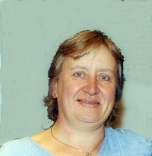 Nombre :                    Mariana Sandra Witte 			                           Dirección :       Villa Campanario, Los Radales 16,  Km 20,400                        Unidad Postal 33                        8400- San Carlos de Bariloche.Teléfono : 0294-4448417/154686663 E-mail: wittemariana@yahoo.com.ar Fecha y lugar de nacimiento :    27 de junio de 1962  en  Munro, prov. de Buenos Aires Estado civil :    soltera  ,  1 hija (21 años)Estudios : Egresada del Instituto Escolar Rudolf Steiner como Bachiller en 1980Buen dominio del idioma Alemán.Conocimiento del idioma Inglés.Buenos conocimientos en computación.Experiencia profesional:1)Accord Salud: Desde 2014 hasta diciembre 2017. Asesora de cobertura médica. Atención personalizada al afiliado. Seguimiento de trámites de afiliación. 2)   Nuevo Colegio Suizo: Desde mayo  de 2013 hasta noviembre de 2013 preceptora turno mañana 3)  Coca Cola Polar Argentina: Desde agosto 2008 a mayo de 2013 cobradora en, part time y freelance. Me dediqué a cobrar las cuentas corrientes de las empresas de la ciudad y llevar el dinero efectivo y/o los cheques a los bancos. Hice trámites varios en Municipalidad y entregué documentación varia como facturas o notas de crédito a empresas como Quetrihue, Saiep, etc. 4) Sona Logística: Instalación de exhibidores de productos en supermercados.5)  Cobertura médica DKV (Sociedad Alemana de Socorros a Enfermos): Desde abril del año 2000 hasta agosto del 2010  representante y    responsable  de la sucursal en San Carlos de Bariloche. Me encargué personalmente de la atención al cliente, dando información sobre la   cobertura médica y la prestación en general de la misma. En cuanto a la   administración, enviaba solicitudes de ingreso, cobraba cuotas e inscripciones. Como representante debía mantener relaciones con los prestadores médicos y sanatoriales.Además era activa en el sector ventas, logrando buenos resultados mientras la empresa ofreció una de las mejores prestaciones de Bariloche.6)  Instituto Primo Capraro Desde 1987 hasta 1999 profesora de alemán, tanto en el  nivel primario como en el secundario. Acompañando al alumnado en  salidas educativas, de egresados y de intercambio. Participando de eventos  deportivos y de esparcimiento.  Participando activamente en cursos de perfeccionamiento docente.7) Registro de conducir vigente8) Referncias: Carabajal Javier 011-1550392892 Accord Salud, jefe de sección de asesores 